Муниципальное бюджетное дошкольное образовательное учреждениеВолошинский детский садКонспект сценария Новогоднего праздника «Дудочка Деда Мороза» для среднего дошкольного возраста.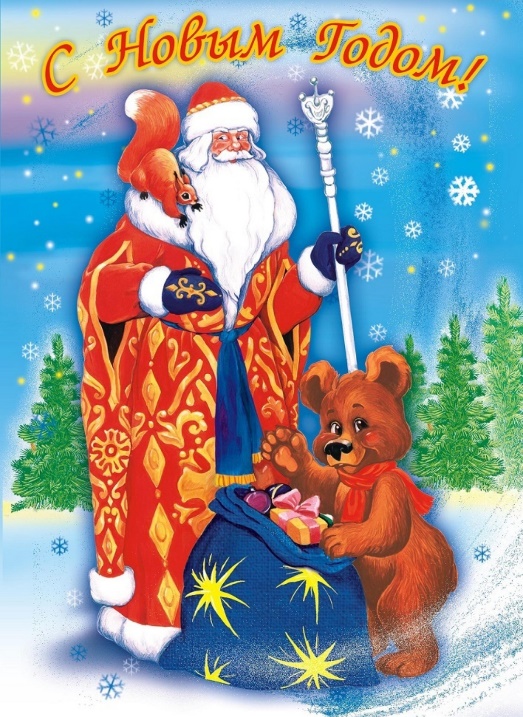 Подготовила: Лебедева Р.В.сл. Волошино,2021г.Сценарий Новогоднего праздника «Дудочка Деда Мороза» для среднего дошкольного возраста.
В зал под музыку вбегают дети и встают в шахматном порядке
Флэшмоб по песню "Замела метелица город мой"Ведущий: Вот, пришла, ребята, елка
К нам на праздник в детский сад.
Огоньков, игрушек сколько,
Как красив ее наряд!
Лесом частым, полем вьюжным
Славный праздник к нам идёт.
Так давайте скажем дружно…
ВСЕ: Здравствуй, здравствуй, Новый год!
Ребенок 1: Снова к нам пришёл сегодня   Данил
Праздник Ёлки и Зимы,
Этот праздник новогодний
Очень-очень ждали мы!Ребенок 2: Будет весело сегодня,   Семён
Не придётся нам скучать.
Здравствуй праздник новогодний,
Мы пришли тебя встречать.Ребёнок 3: С новым годом, с новым годом!    КатяС песней, ёлкой хороводом,С бусами, хлопушками,С новыми игрушками!Ребёнок 4: Крепче за руки беритесь,      Тима С.
В круг широкий становитесь,
Будем петь, играть, плясать,
Ведь зима пришла опять.

         Песня «Зима» (поют Соня и Алина Ом.)Ведущий: В зале новогодняя ёлочка стоит
И, блестя игрушками, с нами говорит:
(Ёлочка говорит) Я совсем недавно крохотной была?
На лесной опушке я в лесу росла,
Дед Мороз, Снегурочка песенки мне пели,
Ах, как было хорошо в снежной колыбели!
Но ветра завьюжили, сдули покрывало,
Холодно мне, ёлочке, на полянке стало.
Только вы спасли меня – взяли в детский сад,
Подарили праздничный, сказочный наряд.
Я быстро подрастала,
Выше папы, выше мамы к празднику я стала!
Разве не красавица?
Дети: Всем нам ёлка нравится!Ребёнок 5: Зелёная в иголочках    НастяПришла к нам в гости ёлочка.А это значит настаётВесёлый праздник Новый год!Ребёнок 6: Дед Мороз, скорей приди    АртёмНашу ёлочку зажги.Пусть горит огнями,Разными цветами.Ребёнок 7: Ёлочка пушистая      УльянаВ гости к нам пришлаБусы золотистыеВ ветви заплела.Яркими шарамиРадует народСкажет вместе с нами:«Здравствуй, Новый год!»
Ведущий: Ты нас слышишь, ёлочкаМы тебя зовем!Для тебя мы ёлочкаПесенку споем!Песня «Ёлка – ёлочка» общая песняВедущий: Ой, ребята, посмотрите.
Здесь на ёлочке письмо.
Кто его сюда повесил?
От кого оно пришло.
Мы его сейчас достанем,
Вслух все вместе прочитаем:
«Дорогие ребятишки, -
Это пишет Дед Мороз,
Скоро я приду на праздник,
Принесу подарков воз.
Вы немножко подождите,
И под ёлку загляните.
Дудочку Вы там возьмите
И немножко подудите.
Дудочка Вам запоёт
И снегурку позовёт!»
Ведущий: Я за ёлку загляну,
Дудочку там поищу.
Вот, ребята, дудочка,
Подудим в неё сейчасСнегурка вмиг очутится у нас.
Ведущий дудит в дудочку. Под веселую музыку входит снегурочка
Снегурочка:
Здравствуйте, мои друзья!К вам на праздник собиралась,Долго-долго наряжалась!А смотрю – ребята нашиБудто всех на свете краше.          Ёлка в праздничном нарядеВся блестит, как на параде!А на ней висят игрушки,Бусы, шарики, хлопушки!    Раздается звонСлышите, на нашей ёлкеЗазвенели вдруг иголки.Может быть, звенят они,Чтобы мы зажгли огни?Ведущий: Да, огней на елке нет – это почему же?Нам сегодня яркий свет для веселья нужен!Снегурочка: Но увы без Деда МорозаОгоньки зажечь не сможем.Я его сейчас найду и на ёлку приведу.А пока вы не скучайте,Моих подружек – ёлочек встречайте!Ёлочки нарядные, весёлые и славныеВы к ребятам выходите Танец свой вы покажите!Снегурочка уходит искать Д.М.Ёлка 1:            КатяМы ёлочки зелёные –Душистые хвоинки.Острые иголочки,Зелёненькие спинки.Ёлка 2:       СоняТихо падает снежок.Искрится, серебритсяИ ложится ёлочкамНа длинные ресницы.Ёлка 3:     Алина Ом.Перед праздником зимаДля зелёной ёлкиПлатье белое самаСшила без иголкиОтряхнула белый снегЁлочка с поклономИ стоит красивей всехВ платьице зелёном.Танец ёлочек. В зал под музыку входит Нехочуха Нехочуха: Я Нехочуха! Я Нехочуха!Ничего я не хочу!Не приглашайте, меня не надо,Всегда сама я прихожуЯ наколдую! Я все испорчу!Праздник вовсе не придет,Ну, кто захочет, ну, кто захочетБез Мороза Новый год! (в конце падает на пол)Нехочуха: Ой, опять упала! Не хочу сидеть!Ведущий: Ну тогда вставай!Нехочуха: И стоять не хочу! Ой, вы посмотрите на них, уселись, празднуют! Деда Мороза ждете? Ой, не могу! (Смеется) Ну, ждите, ждите!Ведущий: Простите, а вы кто такая? Нехочуха: Повторяю для непонятливых: я – великая и могучая волшебница Нехочуха! Я не хочу играть, петь, танцевать, хочу только колдовать! Ведущий: Вот и колдуйте на здоровье, великая Нехочуха, а мы будем  Новый год встречать. Нехочуха: Что ещё за Новый год? Я веселье отменяю, что за праздник, я не знаю? Ведущий: Ребята, расскажите, что такое Новый год?
Нехочуха: Ах, вы так? Тогда я уже ничего не хочу! И вообще, заколдовала я вашего Деда Мороза! Не хочу никаких ваших праздников и хороводов, не хочу! Ведущий: Что вы сказки рассказываете! Где это видано, чтобы самого Деда Мороза кто-то заколдовывал? Вы и на волшебницу-то не похожи! Нехочуха: Не похожа? Да я! Я! Загадывайте желание! Ведущий: Мы хотим, чтобы прямо сейчас здесь появились гномики!Hexочука: Нет проблем! Чорики - моторики, елка кружись,Гномики - удалые здесь появись!Танец гномиков.Нехочука: Ну что убедились в моём волшебстве?Ведущий: Раз ты такая волшебница, сможешь нам ёлочку зажечь!  Нехочуха: Ёлку? Зачем? Ведущий: Положено так! Чтобы на новогоднем празднике ёлка горела! Нехочуха: Ну, положено – так положено. Мне-то что?! (достает спички)
Поджигать, так поджигать! А жаль, красивая была елочка! Ведущий: (отнимает у Нехочухи спички). Да ты что?!
Ребята, хоть вы ей объясните, как надо ёлку зажигать!.. Но без Дедушки Мороза нам ёлку не зажечь. Мне все-таки не верится, что ты заколдовала самого Дедушку Мороза. Нехочуха: Не верите, как хотите! Ждите своего мороза, а я его в Африку решила отправить, пусть на солнышке поджариться, вот смотрите что осталось от вашего Деда Мороза (показывает рукавицы, шапку и посох), а мне что-то не очень хочется на вашем празднике оставаться (крадёт дудочку и убегает).Снегурочка: Ребята, а дудочку то я свою забыла. Без неё Дедушка не придёт к нам на праздник. (Смотрит возле елки). Ой, а где же дудочка-то моя? Дети отвечают: Приходила Нехочука и забрала её.
Снегурочка (плачет) : Что же делать теперь, где же искать дудочку свою.
Ведущий: Не расстраивайся, Снегурочка, мы обязательно что-нибудь придумаем, а пока утри слезы, наши ребята – веселые снеговички повеселят тебя задорным танцем.
Снеговики: Мы – веселые ребята, нас зовут снеговики!
Очень любим мы веселье в новогодние деньки!
И поэтому для вас потанцуем мы сейчас.Танец снеговиков.В зал вбегает Нехочуха. Нехочуха: Ну, что, убедились теперь, что я – настоящая волшебница?
Ведущий: Если настоящая, то должна не только уметь колдовать, но и расколдовывать! Нехочуха: Я все знаю, все умею! Чтобы мое колдовство потеряло силу, я должна три раза сказать «хочу», только вы меня не заставите! Ведущий: И заставлять не собираемся! Мы танцевать будем. А ты, если хочешь, становись с нами! Нехочуха: Не хочу! Ведущий: Ну и не надо! Без тебя будем веселиться!            Только включается танец «Ну ка елочка». (Нехочуха останавливает музыку.)Нехочуха: Эй! Эй! Стойте! Как это вы танцуете? Я тоже так хочу научиться!Ведущий: Ага! Вот ты и сказала первый раз «хочу»! (Звук удара тарелок). Так и быть, танцуй вместе с нами.Исполняется танец «Ну ка елочка - повторялка».Снегурочка: А сейчас, Нехочуха, поиграй снами.Нехочуха: Не хочу! (Уходит в сторону)Снегурочка: Дети, а давайте с вами поиграем в интересную игру? Она называется «Снегопад». Слушайте внимательно!Нехочуха: Стойте! Как в нее играть? Я тоже хочу играть!Снегурочка: Вот ты уже и сказала «Хочу» во второй раз! (Звук удара тарелок). Будь внимательна Нехочуха. Когда я говорю «Снежинки», все кружится, когда я скажу «Сосульки» прыгаете. Когда я скажу «Сугроб», вы подпрыгиваете и присаживаетесь вниз, а когда я говорю «Метель» вы крутите руками пропеллер и кричите «у-у-у».Проводится игра «Снегопад».  Дети садятся на свои места.Нехочуха: А я еще хочу играть!Снегурочка: Ура! Вот ты и сказала: «Хочу» три раза! А это значит, что твое колдовство больше не действует. Все хлопают.Нехочука: Хорошо, на те, забирайте свою дудочку. Зовите своего Деда Мороза. Я тоже хочу с вами петь, плясать и веселится. (Отдаёт дудочку снегурочке).Снегурочка: Ура, сейчас к нам Дедушка Мороз придётИ ёлочку зажжёт и подарки принесёт. (Дудит на дудочке).(Слышится голос Д.М. «Ау! Ау! Помогите! Я застрял в снегу!»)Снегурочка: Это же дедушка Мороз! Его голос!Нужно срочно его из сугроба вытаскивать!Дедушка, лови канат! (Бросает)Эй, Девчонки и мальчишки, помогите,За канат сильней тяните! (Тянут канат и вытягивают ДМ) Д.М.: Здравствуйте, мои друзья! Всем спасибо от меня! Вас, ребята, поздравляю, счастья, радости желаю. Чтоб росли вы и умнели, веселились, песни пели. Чтоб всегда звенел ваш смех! С Новым годом всех, всех, всех!Отвечайте детвора, очень ждали Вы меня?Дети: Да.Ребёнок 8: Здравствуй, Дедушка Мороз!   Тима З.Волшебство ты нам принёс.Самый добрый ты на свете, Самый лучший на планете!Ребёнок 9: Милый и красивый,      СоняС белой бородой,Дедушка хороший,Но совсем седой,Малышам подаркиСладкие принёс,Самый настоящий,Лучший Дед мороз!Ребёнок 10: Здравствуй, Дедушка Мороз!     АкимУ тебя холодный нос.Ты прекрасный и большойМы подружимся с тобой!Мы споём с тобою песниИ стихи тебе прочтём,Чтобы Новый год чудесныйК нам вошёл неспешно в дом!Песня «Дед Мороз – гость наш новогодний!»Д.М.: Давайте друзья знакомится.Раз, два, три своё имя назови!Дети: (Выкрикивают свои имена).Д.М.: Не пойму, как я оказался в самолете, который улетал в Африку! Там ведь жарко, я бы растаял! Снегурочка: Это Нехочуха все придумала. Она тебя заколдовала. Д.М.: Ну-ка, иди сюда, красавица! Вот тебе билет, отправляйся -ка ты в Африку вместо меня! Крибле-крабле ( Хочет ударить посохом, в это время Нехочука падает ему в ноги и просит прощение)Нехочука: Ой, прости меня Мороз. Я больше так не буду. Я тоже хочу праздник встречать и подарки получать.Д.М.: Ну что ребята, простим Нехочуку?Дети: Да.Д.М.: Какие Вы добрые. Ну, что ж Нехочука, оставайся с намиД.М.: Ай да ёлка! Просто диво!Как нарядна и красива!Вот она какая стройная, большая!Ёлочка красавица, Вам ребята нравится?(Обходит вокруг ёлки)Дети: Да.Д.М.: Только что случилось с ней? Нет на ёлочке огней!Ведущий: Дедушка, огоньки на ёлочке не горятИ не радует она ребят.Д.М.: Мы оплошность ту исправим, огоньки гореть заставим, и ребяток позабавим! (Достает блестящий снежок) Мой снежок, катись, катись, по ладошкам пробегись. Все ладошки сосчитай, и улыбки собирай. Чтобы ёлка огоньками рассмеялась вместе с нами! Раз, два, три, елочка гори!  (Не загорается. Передают снежок по кругу, он возвращается к Д.М.)Д.М.: Снежок-дружок, не подведи, нам сегодня помоги! (Кладёт снежок на ёлку). Раз, два, три, ну-ка елочка, гори!  Ёлочка зажигается.Ребёнок 11: Загорелась ёлочка   Алина Р. Яркими огнями,Дед мороз волшебныйВ зале вместе с нами,Мы танцуем весело,Песенку поёмИ подарков вкусненьких С нетерпеньем ждём.Ведущий: Очень ждали, Дед Мороз,
Мы тебя на вечер!
До чего же рады все
Новогодней встрече!
Хоровод мы заведём,
Песню для тебя споём!Песня – хоровод «Дед Мороз – розовые щёчки»»Д.М.: А сейчас детвора, заморожу всех Вас я!Проводится игра «Заморожу».Ведущий: Дед Мороз! Дед Мороз! Нас сегодня не морозь!Д.М.: Не морозить, говорите? Тогда руки берегите!Дед Мороз пытается дотронуться до рук детей.Дети: Дед Мороз! Дед Мороз! Нас сегодня не морозь!Д.М.: Не морозить, говорите? Тогда нос свой берегите!Дед Мороз пытается дотронуться до носа детей, они прячут нос.Дети: Дед Мороз! Дед Мороз! Нас сегодня не морозь!Д.М.: Не морозить, говорите? Тогда уши берегите!Дед Мороз пытается дотронуться до ушей детей.Дети: Дед Мороз! Дед Мороз! Нас сегодня не морозь!Д.М.: Не морозить, говорите? Тогда ноги берегите!Дед Мороз пытается дотронуться до рук детей.Д.М.: Молодцы, ребята, ловкие вы, никого не заморозил.Снегурочка: Дедушка Мороз, весело с тобой!Д.М.: И мне с вами весело!Д.М.: А сейчас я подую на вас, ребята, и вы, как снежок, полетите на свои стульчики. (Дует, ребята садятся на стульчики.)Д.М.: Ох, как жарко мне друзья, начинаю таять я…Снегурочка: Подруженьки мои снежиночки, скорее летите, Дедушку Мороза вмиг Вы охладите!Танец снежинок.Д.М.: Молодцы мои снежинки, мои белые пушинки! Хорошенько остудили, ребята все развеселили и подарки заслужили! (Ищет мешок под елкой) Мой мешок тут где-то был! (Осматривается). Ой, в сугробе обронил. Эх, какая досада! Исправлять ошибку надо! Внучка, неси канат! (Снегурочка несёт канат. Д.М. говорит канату). Я тебя в сугроб заброшу, постарайся, мой хороший. Там, где нужно, упади, всё, что нужно нам, найди! (Забрасывает, вытягивает валенок)Д.М.: Ты чего, канат-проказник, пошутить решил на праздник? 
Ты на поиски лети, больше с дедом не шути! (Закидывает, втягивает поварешку) 
Д.М.: Снова шутишь, озорник? Я к такому не привык! 
Если не найдёшь мешок,Накажу тебя, дружок! (Закидывает, вытягивает санки с мешком)Д.М.: Ну, теперь ты молодец!Вот подарки, наконец!Снегурочка, Нехочука мне помогайте, подарки детям раздавайте! (Герои раздают детям подарки)Д.М.: Все подарки получили? Никого не позабыли? (Дети отвечают)Фотосессию сейчас объявить хочу для вас!Строй в ряды нас, командир!Улыбнемся, скажем, сы-ы-ыр! (Фотосессия)Д.М.: У нарядной ёлки пела детвора,Но прощаться с вами нам пришла пора.До свиданья, дети, весёлых вам потех!Вместе: Поздравляем с Новым Годом всех, всех, всех! Ведущий: Но праздник с нами не уходит,
В дома он ваши переходит,
И будет снова петь, плясать,
И с Новым годом поздравлять!!!